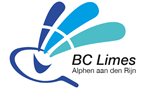 Inschrijfformulier ZomerbadmintonBC LimesUw gegevens Naam:							Roepnaam:Club: Telefoon:E-mail:	Door ondertekening van dit formulier geef ik toestemming aan BC Limes om voor bovengenoemd persoon, eenmalig het inschrijfgeld van €35,- af te schrijven van mijn bankrekening. IBAN bankrekeningnummer: Naam rekeninghouder: Adres: Postcode: Woonplaats: Plaats en datum: Handtekening: 					 (van rekeninghouder)Bepalingen en voorwaardenSpeellocatie: Limeshal, Kees Mustersstraat 8, Alphen aan den Rijn. Zomerbadminton van BC Limes loopt van 4 Juli t/m 2 SeptemberSpeelavonden in deze periode zijn woensdag, donderdag van 20:00 uur tot 22:30Speelochtend in deze periode is zondag van 10:00 uur tot 12:00 uurDe bar is beschikbaar indien er bardraaiers beschikbaar zijnPlastic shuttles zijn beschikbaar, veren shuttles dienen zelf te worden meegenomenAls bewijs van betaling wordt een zomerbadminton-pasje beschikbaar gesteld.Er wordt gespeeld met een afhangsysteem. Elke 20 minuten wordt er gewisseld. Hiervoor kun je je zomerbadminton-pasje gebruiken.Getekende formulieren kunnen worden verstuurd naar penningmeester@bclimes.nl